Ja, niżej podpisana/y (imię i nazwisko) ………………………………………………………….......deklaruję uczestnictwo w programie Ministerstw Rodziny i Polityki Społecznej „Korpus Wsparcia Seniorów” na rok 2022, poprzez użytkowanie „opasek bezpieczeństwa” oraz korzystanie ze świadczenia usług „opieki na odległość”.Długołęka, dnia ………………………		                        ……….……………………………………...(czytelny podpis osoby składającej deklarację)Dane Uczestnika programu Ministerstwa Rodziny i Polityki Społecznej „Korpus Wsparcia Seniorów” na rok 2022, moduł II:Dane wymienione w punktach od 1 do 4 weryfikowane są w trakcie przyjmowania niniejszej Deklaracji na podstawie dokumentu tożsamości osoby składającej Deklarację. 			……………………………………………………….	               (data i czytelny podpis osoby składającej deklarację) Ja, niżej podpisana/y (imię i nazwisko)……………………………………………………………………………….………………………………zamieszkała/y w ……………………………….…………..……………………………………………..………………………………………,oświadczam, że zostałem/am poinformowany/a iż:Administratorem moich danych osobowych jest Gminny Ośrodek Pomocy Społecznej 
w Długołęce z siedzibą przy ul. Szkolnej 40a, 55-095 Mirków, tel. 71/3152050, 
adres e-mail: gops@gopsdlugoleka.pl  Wyznaczono inspektora ochrony danych w Gminnym Ośrodku Pomocy Społecznej  w Długołęce, w którym jest spółka Leśny & Wspólnicy sp. z o.o., w której jako osobę kontaktową wyznaczono Paulinę Lesicką- Koralewską, z inspektorem można się skontaktować pod adresem e-mail: iod@lesny.com.plPrzetwarzanie moich danych osobowych odbywa się w celu rekrutacji uczestników programu Ministerstwa Rodziny i Polityki Społecznej „Korpus Wsparcia Seniorów” na rok 2022 oraz w celu organizacji wsparcia dla uczestników programu Ministerstwa Rodziny i Polityki Społecznej „Korpus Wsparcia Seniorów” na rok 2022Moje dane osobowe będą przetwarzane przez okres niezbędny do realizacji ww. celów, 
z uwzględnieniem obowiązku przechowywania danych zgodnie z przepisami prawa  obowiązującymi Administratora.  Moje dane osobowe są przetwarzane na podstawie wyrażonej przeze mnie dobrowolnie  zgody w oparciu przepisy art. 6 ust. 1 lit.a oraz art. 9 ust.2 lit.a RODO. Jestem świadomy/ma, że: mam prawo wycofać zgodę w dowolnym momencie bez wpływu na zgodność  z prawem przetwarzania, którego dokonano na podstawie zgody przed jej cofnięciem,  brak zgody na przetwarzanie danych osobowych wyklucza moje uczestnictwo  w programie Ministerstwa Rodziny i Polityki Społecznej „Korpus Wsparcia Seniorów” na rok 2022.Odbiorcami moich danych osobowych będą podmioty, które na podstawie zawartych umów przetwarzają dane osobowe w imieniu Administratora.Moje dane osobowe nie będą przekazywane przez Administratora do państwa trzeciego lub organizacji międzynarodowej. W związku z przetwarzaniem moich danych osobowych nie podlegam decyzjom, które opierają się wyłącznie na zautomatyzowanym przetwarzaniu, w tym profilowaniu, o czym stanowi art. 22 RODO.Odbiorcami moich danych są podmioty określone w przepisach prawa lub inne podmioty na podstawie stosownych umów zawartych z Gminą Długołęka.Dane po zrealizowaniu celu, dla którego zostały zebrane, będą przetwarzane do     celów archiwalnych i przechowywane przez okres niezbędny do zrealizowania przepisów dotyczących archiwizowania danych przez Administratora.W zakresie swoich danych osobowych ma Pani/Pan prawo żądania: dostępu do danych, sprostowania danych, a także prawo do żądania wniesienia sprzeciwu wobec ich przetwarzania, usunięcia, ograniczenia przetwarzania, przenoszenia danych jeśli jest możliwe i na zasadach wynikających z RODO.Każda osoba ma prawo wniesienia skargi do Prezesa Urzędu Ochrony Danych Osobowych jeśli uzna, że przetwarzanie jej danych osobowych odbywa się niezgodnie           z przepisami.Dane nie będą podlegały zautomatyzowanemu podejmowaniu decyzji dotyczących Pani/Pana danych osobowych, w tym profilowaniu.			……………………………………………………(data i czytelny podpis osoby przyjmującej informację) …………………………….…………………………(data i czytelny podpis osoby przyjmującej oświadczenie) * podstawa prawna: rozporządzenie Parlamentu Europejskiego i Rady (UE) 2016/679 z dnia 27 kwietnia 2016 r. w sprawie ochrony osób fizycznych w związku z przetwarzaniem danych osobowych i w sprawie swobodnego przepływu takich danych oraz uchylenia dyrektywy 95/46/WE (ogólne rozporządzenie o ochronie danych osobowych) - Dz. Urz. UE L 119 z 04.05.2016 r., określane terminem RODO ustawa z dnia 10 maja 2018 r. o ochronie danych osobowych (t.j. Dz. U. z 2019 r. poz. 1781)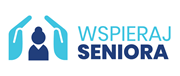 Deklaracja uczestnictwa w programie Ministerstwa Rodziny i Polityki Społecznej „Korpus Wsparcia Seniorów” na rok 2022Imię i nazwisko:Imię i nazwisko:Data urodzenia: PESEL: Adres zamieszkania:Adres zamieszkania:Nr telefonu kontaktowego: Nr telefonu kontaktowego: Samotne zamieszkiwanie:           - TAK                                                       - NIE    Jeśli NIE, proszę wskazać osoby wspólnie zamieszkujące: ……………………………………………………………………………………………………………………………………………………………………………………………………………………………………………………………………………………………………………………………………………………………………………………………………………………………………………..                                                     Samotne zamieszkiwanie:           - TAK                                                       - NIE    Jeśli NIE, proszę wskazać osoby wspólnie zamieszkujące: ……………………………………………………………………………………………………………………………………………………………………………………………………………………………………………………………………………………………………………………………………………………………………………………………………………………………………………..                                                     Krótki opis stanu zdrowia uzasadniający stałe monitorowanie przez usługę „opieki na odległość”:Krótki opis stanu zdrowia uzasadniający stałe monitorowanie przez usługę „opieki na odległość”:Informacja o przetwarzaniu danych osobowychuczestnika programu Ministerstwa Rodziny I Polityki Społecznej „Korpusu Wsparcia Seniorów” na rok 2022